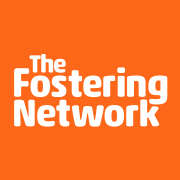   Job DescriptionResponsibilities and accountabilitiesPolicy and researchHelp to consult on, research and develop policy positions that can influence UK policy and practice, are clear for our multiple audiences, and can be easily communicated through a variety of channels.Help with the preparation of policy responses on behalf of The Fostering Network, for example to government consultations and other relevant external organisations.Carry out research and surveys of fostering services, foster carers and other stakeholders to ensure that The Fostering Network’s policies and reports are evidence based. CampaignsThrough close working with the Membership Team support member engagement to ensure the organisation’s priorities and positions are informed by our members.Develop a network of campaigners who support and work with The Fostering Network to help deliver our campaign priorities.Use the digital campaigning to support our campaigning workWork with the communications team, develop new, and review existing, web content, social media and other communications channels to engage supporters in our policy and campaigning activity.Management NoneBudget 
NoneGeneral statement
It is the nature of The Fostering Network that tasks and responsibilities are in many circumstances unpredictable and varied.  All employees are therefore expected to work in a flexible way when the occasion arises and undertake tasks that are not specifically covered in their job description. Person SpecificationOur ValuesAs an organisation, we believe that we make a difference to foster care and our people values are expressed in the work that we do: We are TRUSTEDWe are TOGETHERWe are VITALKnowledge and ExperienceEssential Experience of policy development and preparing responses to external policy proposalsExperience of campaigning, lobbying or parliamentary experience.An understanding of how central and local government structures work, including devolved institutions and relevant legislative frameworks.An understanding of communications principles and channels, particularly knowledge of and experience of using digital and social media in influencing work.Desirable An understanding of issues affecting children in public care and of current issues in foster careExperience of managing and building a supporter baseExperience of lobbying policy makers in central or local government and of working to influence opinion formersExperience of working to amend primary and/or secondary legislationSkills and Abilities
Essential 
Good verbal and written communications skills, with the ability to communicate complex issues simply and effectivelyExcellent interpersonal skills, with the ability to deal confidently with a range of people at all levels, both internally and externallyAnalytical and numeracy skills, in order to extract and interpret useful information from survey data and other information sources Excellent planning and organisational skills, ability to prioritise workload, deal with conflicting demands and meet tight deadlinesAbility to think creatively and to spot and maximise campaigning opportunitiesAbility to work as part of a teamAttitudesEssentialAwareness of equalities issues and commitment to anti-discriminatory policies and practicePrepared to work flexible hoursPrepared to travel within the UK on occasions and with adequate notice. 	Additional InformationPay and conditions of serviceJob titlePolicy and Campaigns OfficerAccountable toHead of Policy and Campaigns ObjectivesTo assist in the development of The Fostering Network’s externally facing policies on foster care and children’s social care.To use campaigning and member engagement to achieve the organisation’s policy and campaign priorities.To keep up to date with policy and research developments affecting foster care and children’s social care.Hours per week36Location	 Office based in England, Wales, Scotland or Northern IrelandStatusPermanentDisclosure required?(The post involves contact with children and/or access to confidential information about children and families)NoBandThe Fostering Network Band 5Salary£22,138 - £33,206 per annum plus £3,737 London Weighting, if applicableAnnual Leave25 Days plus five The Fostering Network days Probationary periodSix calendar months.Notice periodSix working weeks One week during probationary period.Hours of work36 per week PensionOptional. Money-purchase scheme and salary sacrifice option is available with AEGON:Employee contribution is 3% of gross annual salaryEmployer contribution is 5% of gross salary.Season Ticket LoanAn interest free season ticket loan is available to all staff immediately.Trade UnionThe Fostering Network recognises the trade union Unite and members of staff can join if they wish.